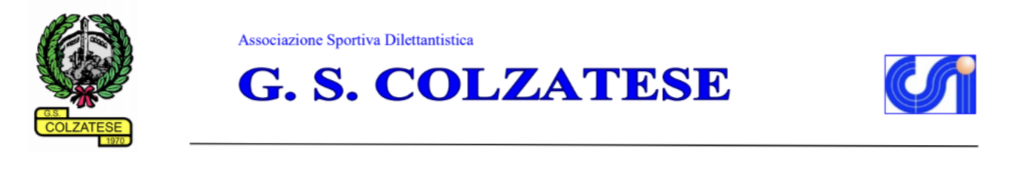 Modulo iscrizione stagione         COGNOME ______________________________________NOME_____________________________________________         LUOGO DI NASCITA _______________________________DATA DI NASCITA____________________________________        RESIDENTE A_____________________________________VIA_______________________________________________        CODICE FISCALE__________________________________RECAPITO TELEFONICO ATLETA_________________________        RECAPITO TELEF. GENITORE________________________INDIRIZZO MAIL GENITORE_____________________________CHIEDO ISCRIZIONE PER:                      PALLAVOLO	categoria: __________________________________________________		 CALCIO A 7      categoria: ___________________________________________________Quota iscrizione per la stagione    _ _ _ _- _ _ _ _	=         € 150,00PAGAMENTO QUOTASi informa che l’art. 1 commi 679 e 680 Legge n.160/2019 (legge di bilancio 2020) dispone che a partire dal 1° Gennaio 2020 le detrazioni IRPEF del 19% relative agli oneri previsti dall’art.15 del TUIR, fra i quali sono incluse le spese sostenute per attività sportiva dei ragazzi fra i 5 e 18 anni, SONO RICONOSCIUTE A CONDIZIONE CHE I RELATIVI PAGAMENTI VENGANO ESEGUITI CON METODI TRACCIABILI cioè esclusivamente tramite versamento bancario o postale oppure altri sistemi di pagamento tracciabili quali carte di credito, di debito, prepagate.PAGAMENTO EFFETTUATO TRAMITE Contante al Responsabile del G.S. COLZATESEPagamento tracciabile (BONIFICO BANCARIO)IBAN: IT08J0306909606100000129273PAGAMENTO EFFETTUATO IL____________________________RICHIESTA DICHIARAZIONE DI VERSAMENTO         SI       NO      (SE SI INDICARE CODICE FISCALE BENEFICIARIO DELLA DETRAZIONE ______________________________________)Attenzione: la dichiarazione è valida ai fini fiscali solo se il pagamento è effettuate con metodo tracciabile Autorizzazione pubblicazione foto e videoCon riferimento alle immagini scattate o riprese audiovisive dalla/per conto della società G.S. COLZATESE nell’ambito delle attività societarie durante la stagione sportiva, con la presente AUTORIZZO a titolo gratuito, senza limiti di tempo, anche ai sensi degli artt. 10 e 320 cod. civ. e degli artt. 96 e 97 legge 22.4.1941, n.633, Legge sul diritto d’autore, alla pubblicazione e/o diffusione in qualsiasi forma delle proprie immagini (o del minorenne) sul sito internet della Società, su carta stampata e/o su qualsiasi altro mezzo di diffusione, nonché AUTORIZZO la conservazione delle foto e dei video stessi negli archivi informatici della Società/Ente e prendo atto che la finalità di tali pubblicazioni sono meramente di carattere informativo ed eventualmente promozionale.Autorizzo:	   SI         NO    		FIRMA (Genitore se minorenne) _______________________________Data: ____________________________Autorizzazione al trattamento dei datiIl/La sottoscritto/a, ai sensi dell’art.13 del Regolamento Europeo 2016/679, AUTORIZZA G.S. COLZATESE al trattamento dei dati personali contenuti nel presente modulo col sol fine di poter procedere alle registrazioni obbligatorie presso il CSI/CONI/FIPAV per le attività sportive promosse. Per maggiori informazioni vedasi l’informativa privacy nel nostro sito web.       NOME COGNOME (Genitore se Minorenne)	                          FIRMA (Genitore se minorenne)      _______________________________________                          _________________________________IL MODULO COMPILATO VA CONSEGNATO UNITAMENTE ALLA QUOTA DI ISCRIZIONE NEI TERMINI COMUNICATI – PER INFO: 338.2264848